DIRECTIONSFrom SydneyTake Masters Road exitTurn Left at Lights -Springhill RoadFollow road until Roundabout – turn left into Swan StreetFrom CanberraTake Five Island Road exitTurn Right at lightsTurn Left at Springhill RoadFollow road until Roundabout – turn left into Swan Street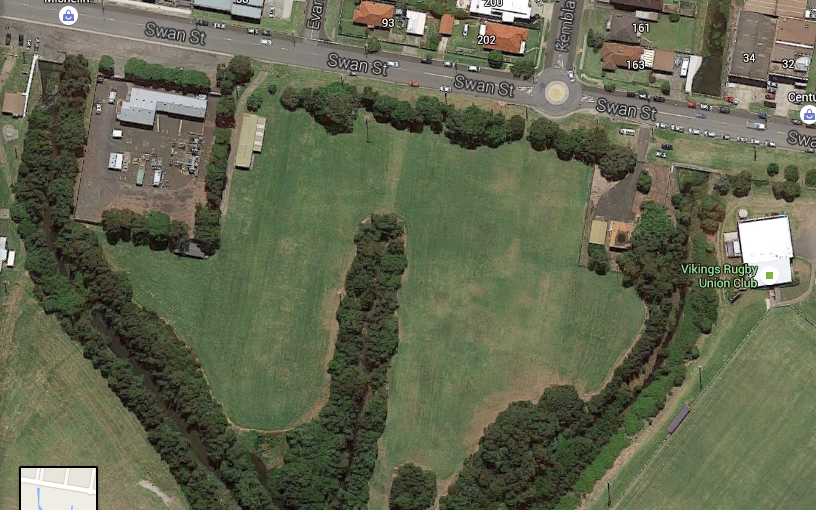 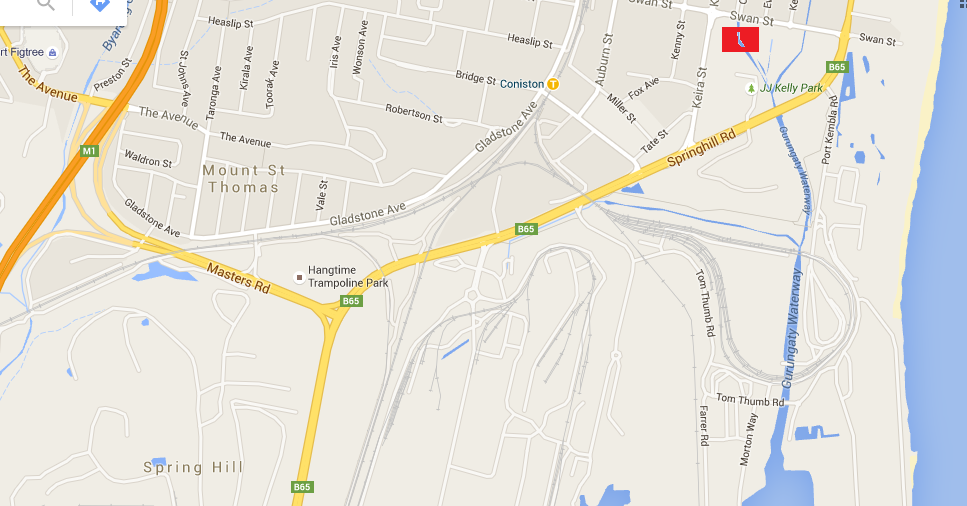 